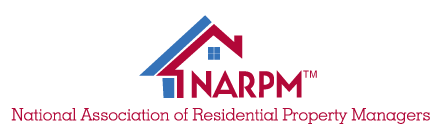 Broker Owner Event Planning Committee Application FormTo be eligible to serve on the Broker/Owner Event Planning Committee, a Member must have met the following criteria:  Shall be an Association Professional Member in good standing.Shall be a Company Owner/Broker/Major Decision Maker of a successful firm.Must agree to attend all meetings of the planning group.Biographical Information:	Name:       		Nickname:       	Company Name:         	Position in Company:      Business Owner      Business Partner      Other 	When was your company established?	How long have you been a Company Owner, Broker, Major Decision Maker?	Address:      	City:       	State:       	 Zip:       	Phone:       	Cell:       	Fax:       	E-Mail:      	Mark Professional Designations held:    MPM®    RMP®    CRMC®  	  Please list other designation(s) and association(s) tied to:       When was your company established?How many employees do you have?How many units do you manage?What is the make-up of your inventory?Professional Accomplishments (include dates where relevant):1.	Brief outline of past accomplishments with your company that would make you a candidate for the planning group?2.	Other non-NARPM® leadership activities that you are currently involved with you feel would be beneficial to the planning committee?In 300 or fewer words per question, please respond to the following:If you could sponsor and implement one change within the Broker Owner Event what would it be and how would you recommend implanting it?  What are the major opportunities and challenges facing the Property Management industry that should be addressed? About Myself:Years of real estate experience:      .  Years of property management experience:       Licensed:    Yes    NoDo you have any record of official sanctions involving your state’s licensing law division or any other laws prohibiting unprofessional conduct within the past five (5) years that may have violated “public trust”?  (“Public trust", as used in this context, refers to demonstrated misappropriation of client or customer funds or property, willful discrimination, or fraud resulting in substantial economic harm.)    Yes    NoIf yes, please explain:      The Application Process:Applications must be submitted electronically to serve on the Broker Owner Planning Group. The Chair of the Planning Group will review with the National President and President-Elect for final approval.AFFIRMATION:  I have answered each question truthfully, completely, and to the best of my knowledge.  I understand I must remain a member in good standing at all times. If I am chosen I agree to faithfully attend all planning meeting sessions. Type Name:     	Date:             Form must be submitted electronically to NARPM® Chief Executive Officer by May 15.CEO@narpm.org